’10 a day’ for Positive Mental Health 10While we are working from home it is important that you continue to support your mental health.  One way of doing this is to continue to use the ’10 a day’.Below are some activities to try at home this week. Each one is linked to one of our ’10 a day’.  Each week some new activities are put on so you can look at numbers 1-9 for more ideas.Booklet for Key Stage 2 children to complete to support their Mental Health.https://mcusercontent.com/57437507f4a3aad76843b6d9e/files/56b455e3-8d40-4041-aaaa-156b42e7062c/mental_health_booklet_2_.pdf10 a dayActivity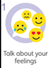 The following link gives information about how to deal with emotions directly linked with the Coronavirus from Exeter Diocese.https://exeter.anglican.org/wp-content/uploads/2020/03/Covid-19-Primary-School-Parent-Pack.pdfAn easy story to explain about germs.https://issuu.com/1decisionltd/docs/yellow-learns-about-germs Managing Anger  5-8 years and 8-11 yearshttps://us8.campaign-archive.com/?u=57437507f4a3aad76843b6d9e&id=0489b25bba&e=b9859c0018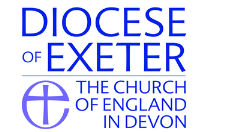 A good video that shows different emotions and what you might be doing when you feel those emotions. https://www.bbc.co.uk/bitesize/clips/zk2w2hv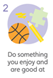 Print out a photo of yourself or draw a picture. Then cut and stick pictures from magazines or draw pictures of things you love doing all around you. Stick it up in your bedroom to remind yourself of all the things you love to do. Choose something from there when you are feeling bored or fed up. It will give you a boost!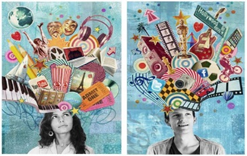 Enjoy colouring together with these relaxing patterns.https://familyresource.eci.org.uk/download/Colouring-Book-for-Boys-Girls.pdf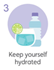 Take the quiz to find out why it is important to stay hydrated.https://www.n4hk.com.au/game/jimmysthirsty/Infuse your water with flavour by adding fruits like berries, cucumber, lemon or lime. You could also freeze ice cube trays with berries and add this to your water to keep it extra cold.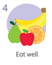 Help prepare lunch or dinner for the family.Maybe try some of the recipes from this websites.https://www.nhs.uk/change4life/recipes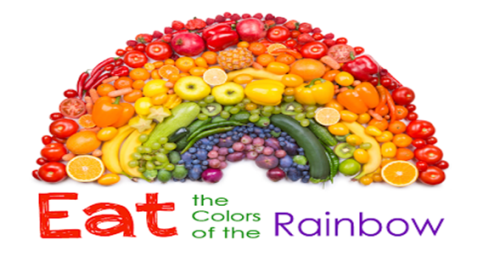 Challenge yourself to eat a rainbow. Think about the food you are eating, can you eat all the colours of the rainbow in one day?Exeter diocese has set up a Family Fun Cooking Club.  Look at their recipes on the following link.https://exeter.anglican.org/resources/faith-action/family-fun-cooking-club/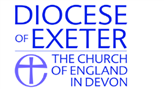 Healthy Eating 5-8 years and 8-11 years.  These resources will help you think about healthy food choices.https://us8.campaign-archive.com/?u=57437507f4a3aad76843b6d9e&id=95c2531caa&e=b9859c0018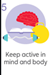 The Balance Challengehttps://www.youtube.com/watch?v=K50qOYOR9pMA weeks physical activities linked to pirates.https://www.onerunningmovement.com/wp-content/uploads/2020/05/Foundation-and-Key-Stage-1-activity-Cards-Pirates.pdfTry some 60 second challengeshttps://www.youthsporttrust.org/60-second-physical-activity-challengesTry some Zumbahttps://www.youtube.com/watch?v=doSmJ9AOA1ELots of indoor activities and games to get you moving.https://www.nhs.uk/change4life/activities/indoor-activities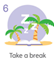 This video will support breathing. https://www.youtube.com/watch?v=-pye091kE9k&feature=youtu.beGo Noodle. Calming mindfulness. https://www.youtube.com/watch?v=bRkILioT_NAGo noodle. A walk through for calming yourself and switching off negative feelings and switching on positive ones. Putting yourself back in control. https://www.youtube.com/watch?v=1ZP-TMr984sGo Noodle. Rainbow Breathing. Mindfulness breathing technique. https://www.youtube.com/watch?v=O29e4rRMrV4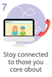 Cut out a heart and loosely attach it to some paper, then fingerprint all over the paper, peeling off the heart afterwards. Can you write a message in the heart to somebody you love and care about? What do you love about them?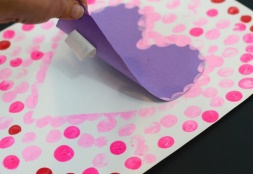 Ask your parents if you can call a relative. Chat to them about how they are and what they have been doing. They will love the fact that you are taking time out of your day to reach out to them and it will remind you that you are loved by lots of people too. 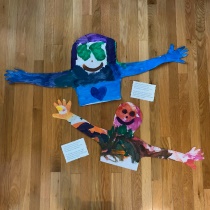 Send a relative or friend a HUG in the post. Lie down and ask a grownup to draw around your head/arms/shoulders on a large sheet of paper. Paint/draw/colour it and then cut it out. Send your hug in the post for a relative or friend. 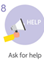 If you are stuck on your home learning or with you feelings ask someone for help.  If you can’t put it into words write it down or draw pictures.Remember, it's okay to ask for help. Don't be embarrassed, and don't worry about other people judging you.Decide what the problem is and what help you need.Think about who you can ask for help. Choose someone you trust and who will know how to help you.Think about what you'll say when you ask for help. Do it.The mental health organisation ‘Heads Up’ have thought of some brilliant activities to help you cope with big feelings. Have a look at the ‘Cope Cakes’ activity.https://headsupmha.com/resources/Help children manage the feeling of worry.
https://us8.campaign-archive.com/?u=57437507f4a3aad76843b6d9e&id=a68b2710c2&e=b9859c0018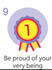 Ask a grown up to print out a photo of you or draw yourself. Can you ask everybody in your family to write words around the picture that describe you. Put it up on your bedroom wall to remind yourself how special you are. 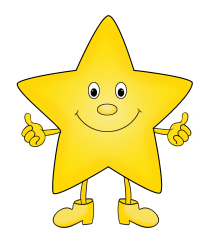 What are your star qualities? What makes you you? You can either draw around your hand and cut it out, writing your special qualities on each finger OR you could print or draw a star and write your star qualities on each point of the star.  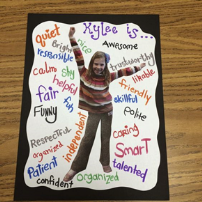 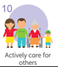 This is a brilliant interactive Sesame street game that provides children with discussion points and ideas for how they can help a friend in a tricky situation. How could they be a good friend?https://sesamestreetincommunities.org/topics/caring/?activity=elmos-school-friendsThe Treasure ChestThink about all of the lovely things in your life that make you feel happy and warm. These things are like pieces of treasure in a treasure chest. Use an actual treasure chest and coins. Model putting coins into the treasure chest and saying the things you like to do as a teacher. Make sure you say the little things as well as the big things, like ‘smelling a rose in your garden’. Take a friendship quiz, some good discussion points. Also a good introduction to the childline website.https://www.childline.org.uk/toolbox/games/friendship-quiz2/